Publicado en  el 31/12/2015 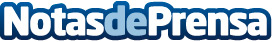 Taiwán suspende los actos de Noche ViejaDatos de contacto:Nota de prensa publicada en: https://www.notasdeprensa.es/taiwan-suspende-los-actos-de-noche-vieja_1 Categorias: Viaje Entretenimiento Turismo http://www.notasdeprensa.es